2018-03-05陳如月 快報版【2017年製藥公司世界排名】銷售額榜首是Roche，Pfizer退居第二，Novartis第三  AnswersNews於2月28日發表2017年世界製藥大公司的業績結果，抗體抗癌瘤藥物強大的Roche取代Pfizer奪得世界銷售額第一的寶座。Pfizer退為第二名，Novartis維持第三名。Roche抗癌瘤藥物穩健成長5％，Pfizer略降低這是以截至2017年12月的會計年度全球銷售額100億美元以上的製藥公司為統計對象，以28日截止公布業績的21家公司進行排名。目前尚未公佈業績的日本企業將在公佈後立即反映在排名中。本文提供的是「快報。」2017年，Roche全球銷售額計算為543.65億美元（532.99億瑞士法郎），比前一年增加5.4％，成為全球top 1。從前一年的第2名前進一名，首次登上世界第一的寶座。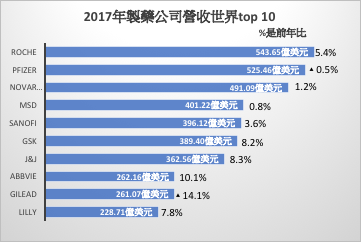 Roche的強項抗癌瘤藥物等抗體醫藥很順利。治療乳癌的重組HER2單株抗體藥物Perjeta (pertuzumab) 和Chugai研發的類風濕性關節炎治療藥Actemra（tocilizumab）等有二位數成長。主要的抗癌瘤藥物Mabthera（rituximab）和Herceptin (trastuzuma) 也很穩健。第2名是去年排名第一的Pfizer，銷售額為575.46億美元。儘管新藥部門，如乳癌藥物Ibrance (palbociclib）銷售成長，但是受到專利過期品的減收和事業出售的影響，整體營收下降0.5％。沿襲前一年第三名的Novartis銷售額為491.09億美元。乾癬治療藥Cosentyx (secukinumab）和心臟衰竭治療藥Entresto (sacubitril/ Valsartan) 的銷售增加，但受到白血病治療藥Glivec（imatinib）的專利到期的影響，整體銷售額只成長1.2％。  MSD在去年6月受到網絡攻擊損失2.6億美元，當時部分產品的生產被中斷，但免疫檢查點抑制劑 Keytruda (pembrolizumab)等的銷售增加，整體成長0.8 ％，以410.12億美元保持第4名。第5名是罕病用藥大幅成長的Sanofi，第6名是抗HIV藥物銷售良好的GSK。Gilead的C型肝炎藥物從頂峰衰退二位數Gilead營收下跌14.1％至261.0億美元，明顯減少。受到C型肝炎治療藥Harvoni (ledipasyir/sofosbuvir) 的銷售額從頂峰衰退的影響，排名從前一年的第8名後退到第9名。Harvoni的銷售額從前一年的90.81億美元減少到43.7億美元，減少了一半。另外，降血糖藥物Trulicity (dulaglutide) 和乾癬治療藥Taltz (Ixekizumab)等新產品銷售成長的Lilly，從前一年的第13名躍升了3名進入第10名。相反地，受到降膽固醇藥Crestor (rosuvastatin)的專利過期影響的AstraZeneca則掉到10名外。  有全球最暢銷藥物Humira（adalimumab）的AbbVie營收達184.27億美元，有兩位數的成長。J & J因為Stelara（ustekinumab）和Darzalex (Daratumumab) 不斷擴大，表現也很好。[總排名] Shire收購血友病藥物，營收增加3成。Celgene也有二位數成長接下來是包括前10名在內的全部排行榜。除21家統計對象外，也加入3月期決算的日本各企業揭露的預測做參考。因為是到2月28日截止公布業績的企業的快報版，所以排名是暫定的。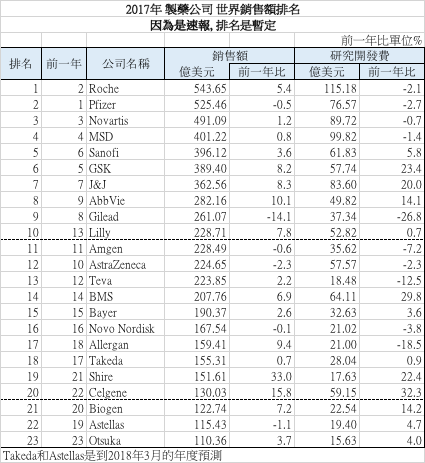 第10名之後銷售額大幅成長的是第19名的Shire（成長33.0％）和第20名的Celgene（成長15.8％）。Shire在2016年收購的Baxalta的血友病治療藥大幅成長。Celgene因為多發性骨髓瘤藥物Revlimid（lenalidomide），銷售額達81.87億美元，成長17.4％。第14名的BMS由於免疫檢查點抑制劑Opdivo (nivolumab) 和抗凝血劑Eliquis (apixaban) 等的銷售成長，整體增加6.9％。第17名的Allergan和第21名的Biogen銷售額也都有成長。研究開發費用  Roche超過100億美元，Celgene占淨銷售額的45.5％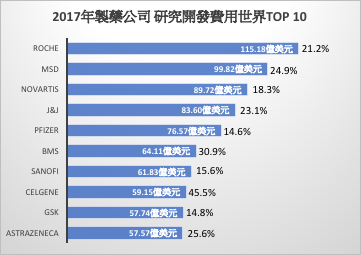 研究開發費用最多的Roche也是前一年度最多的，達到115.18億美元，是唯一超過100億美元的。第2名是MSD的99.82億美元，第3名Novartis 89.72億美元。J & J單是醫療用醫藥品的研發也投資近84億美元。另一方面，研究開發費用對銷售額的比率最高的是Celgene。投資45.5％在研發，接近銷售額的一半。第二高的是BMS的30.9％。AstraZeneca（25.6％）和MSD（24.9％）也投資了四分之一的銷售額。2018年Roche是否還能穩住寶座Roche預估2018年上半年銷售額將成長個位數。Pfizer預估銷售額將達到535 ~ 555億美元，成長1.8 ~ 5.6％，因此Roche在2018年很可能穩住第一名寶座。Novartis從低個位數到中等個位數的成長，MSD預估銷售額為412 ~ 427億美元（成長2.7 ~ 6.4％）。在美國，用於治療氣喘和COPD的Advair (salmeterol xinafoate + fluticasone propionate) 可能有學名藥上市的GSK，如果是年中學名藥上市的話，預估每股盈餘的成長率持平至減少3 %（如果學名藥沒有上市，預計會增加4 ~ 7％）。Gilead預測產品銷售持續下滑，營收為200 ~ 210億美元 (2017年是256.62億美元) 。(取材自AnswersNews)–End–